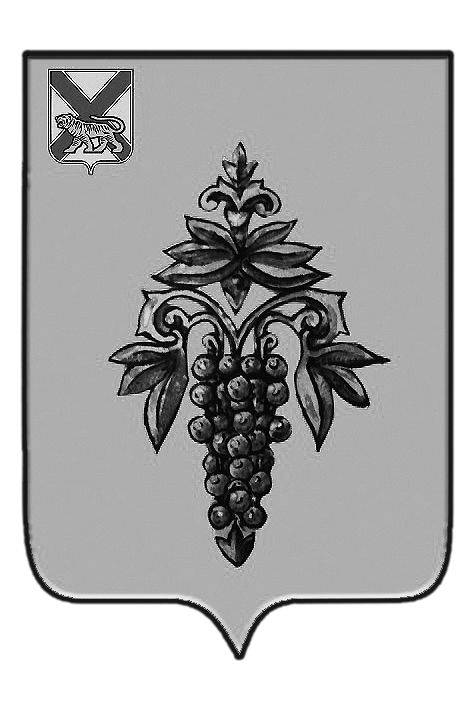 ДУМА ЧУГУЕВСКОГО МУНИЦИПАЛЬНОГО ОКРУГА Р  Е  Ш  Е  Н  И  ЕВ связи с досрочным прекращением полномочий депутата Думы Чугуевского муниципального округа избирательного округа № 4, в  соответствии с  Регламентом Думы Чугуевского муниципального округа,  Дума Чугуевского муниципального округа РЕШИЛА:1. Избрать заместителем председателя  Думы Чугуевского муниципального округа –  Дяба Олега Анатольевича – депутата Думы Чугуевского муниципального округа, избирательного округа № 1.2. Настоящее решение подлежит официальному опубликованию.Председатель ДумыЧугуевского муниципального округа					Е.В.ПачковОт 15.08.2020г.№ 71№ 71Об избрании заместителя председателя Думы Чугуевского муниципального округаОб избрании заместителя председателя Думы Чугуевского муниципального округаОб избрании заместителя председателя Думы Чугуевского муниципального округа